www.MAPE.org 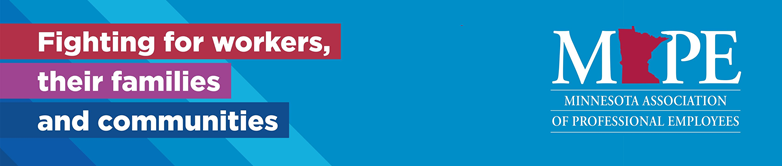 Local 1101 Monthly MeetingDate/Time: Thursday, February 9th, 2023, at 11:30 a.m.          Participants: 27Location: Virtual Meeting: 1101 Monthly Meeting link  A recording will be sent out after meeting and a link will also be included in the minutes. February meeting recording link Passcode: #M5e2Hww(Formerly at U Garden Restaurant, 2725 University Ave SE, Minneapolis, MN 55414)Next meeting (March) HYBRID/in-person at Careerforce Center located at 540 Fairview Ave N, St Paul or virtual via Zoom link!Minutes 	Call to order at 11:33Approval of January meeting minutes  Jerry Corwin/Rob Hobson-Approved.Region 11 Director’s Report (Jessica): Discussions had about reorganizing top leadership and maybe not having exec director. I’ve asked for member engagement to be at forefront.Passed the charter for the accessibility group and hope to have it funded and seated by March 31.Grand day parade needs mape members, Liz Pearson contact.Member turn out at Capitol super important to attend. March 14 or 16 are the virtual training days and the in-person Capitol Day is March 23Treasurer’s Report (Dawn): No report given.Upcoming annual auditMembership Committee Report (Rob):Welcome new members! 64.6% membership. Continues to reach out to new hires.Upcoming Membership Committee meetings Hybrid meeting March 9 at Careerforce Center located at 540 Fairview Ave N, St Paul!Survey will come out regarding that meeting and more details were given.Co-Lead Steward Report (Michele and Adam K):Next meeting Wed. April 12 at noon- met on 2/8/23.Steward retreat March 24-25 and stewards are encouraged to sign up. Basic steward training (hybrid) will also occur during that week (tentatively).Social Welfare Committee Report (Jennifer):Policy updates – work is being done towards improving the committee.Forms may be posted to the MAPE website on our local pageAny announcements from members?Contract/negotiations update (Adam N “1”):Sign on to the MAPE Bargaining Platform www.mape.org/platform We want to show up to bargaining in April with thousands of signatures to show MMB we are united in our biggest priorities for contract bargaining!Fair wages via across-the-board raises that catch us up with inflation.Health care for our families, holding the line or reducing out of pocket costsFlexible and equitable workplace policies like strengthening telework, and expanded leave optionsJoin the Rapid Response Network!  During bargaining sessions, your negotiator will be able to text you with live updates, ask for real time responses, and invite you to take action. We’ll be able to show MMB we can act quickly and effectively for our priorities!Business Agent Report (Adam K “2”):In-person Capitol Lobby Day!Pre-Lobby Day Virtual Training – March 14 or 16 at 12 p.m., March 20 at 5:30 p.m.  Learn all you need to know to meet with your legislator! We will practice the conversation, connect you with your fellow constituents, and provide logistics.Capitol Lobby Day - Thursday, March 23 (tentative schedule) 11 a.m. Meet at the MAPE office for lunch and pre-meets with your Senate District group. 12:30 – 5 p.m. Jump on our bus to rally in the Capitol rotunda then meet with your legislators! If your legislator is unavailable there will be other ways to show support for strong contract and legislative budgets! 5 p.m. Take bus back to MAPE officeLost time, lunch at MAPE and transportation arrangements will be paid for by MAPE (not your local).Solidarity Saturday Feb. 25!9 am: Meet at MAPE Central or Zoom, kick off the day of recruiting with camaraderie/training/fuel.10 am - 4 pm: Spend the day meeting non-members in your assigned turf. Lunch on us.4:30 pm: Join us for an after-party back at MAPE for food, music and to celebrate successes!For more information, reach out to your Regional Director, Negotiations Rep. or business agent. Register by Feb. 17.Old BusinessJanuary meeting recording link  Passcode: 6s=d0t#sThe Equity and Justice Black Caucus (EJBC) is excited to present the 3rd Annual Black History Celebration all through the month of February.  The theme this year is BLACK EXCELLENCE and there are a variety of guest speaker lined up.  Presentations will be held from 12pm to 1:30pm.  Please see Black History Month Agenda 2023 for schedule and links to add to your calendars.New BusinessQuarterly $1,000 charitable donation nominations.  Please send to Halie by Monday, March 6 (past nominations do not carry over and must be resubmitted).MNclusive is the inclusive Lesbian, Gay, Bisexual, Transgender, Queer, Intersex, and Asexual (LGBTQIA+) Employee Resource Group.Mission: MNclusive is committed to providing a forum for connecting, networking, and professional development within the context of State of Minnesota LGBTQIA+ employment.Vision: MNclusive members are dedicated to creating and sustaining a positive, supportive, and welcoming environment for all LGBTQIA+ State of Minnesota Employees by working with state agencies to create an inclusive work environment, assisting in statewide recruitment and retention of talent, increasing awareness of equity and inclusion efforts, and identifying needs specific to the LGBTQIA+ community.To join the mailing list, e-mail: ERG.MNclusive@state.mn.us Next meeting via TEAMS on Feb. 16, 3:00–4:30 p.m.Nominations are now open for several statewide positions:four members of the Organizing Councilone member of the Political Counciltwo TrusteesMeet and Confer Chair of the Minnesota Department of Human Rights and the Meet and Confer Chair for the Minnesota Department of Veterans AffairsProposed changes to the election rules were reviewed and approved at the Delegate Assembly last fall so this is the first MAPE election where local nomination and election committees are not required. Nominations for local positions, including self-nominations can be submitted by any member of that local to the statewide elections committee in writing at swelect@mape.org.Nominations for regional positions, including self-nominations can be submitted by any member of that region to the statewide elections committee in writing at swelect@mape.orgNominations for statewide positions, including self-nominations, can be submitted by any union member to the statewide elections committee in writing at swelect@mape.org.Information about this election, including open positions and candidate requirements, are posted on the website.Nominations close on Feb. 8, 2023. Monthly attendance drawing for one $25 U Garden gift card. Birthday: May 5th,  Malinda Steffan (15th).Adjourn: 1210 Susan McNeeley /Jack Rusinoff Next Meeting Date: Thursday, March 9th, 2023, at 11:30 a.m., HYBRID/in-person at Careerforce Center located at 540 Fairview Ave N, St Paul or via virtual via Zoom link!Local 1101 Leadership TeamRegion 11 Director: 		Jessica Raptis, DOC 651-361-7325, Jessica.Raptis@state.mn.us President:			Halie Rostberg, DOC, 651-361-7358, Halie.Rostberg@state.mn.usVice President:		Kevin Nelson, DOC, 651-402-0404, Kevin.Nelson@state.mn.us Secretary:			Michele Wilson, DOC, 651-285-8697, Michele.L.Wilson@state.mn.usMembership Secretary:	Rob Hobson, SSB, 651-539-2350, Robert.Hobson@state.mn.usTreasurer:			Dawn Muller, DEED, 651-539-4159, Dawn.Muller@state.mn.usBusiness Agent:		Adam Kamp, MAPE Central, 218-460-6211, akamp@mape.org Negotiations:			Adam Novotny, DOC, 651-361-8762, Adam.Novotny@state.mn.usSocial Welfare Committee:	Jennifer Paulus, DOC, 651-361-7614, Jennifer.Paulus@state.mn.us				Christen Donley, DOC, 651-361-7258, Christen.Donley@state.mn.us 				Jamie Marshall, MSAB, 651-560-6530, Jamie.Marshall@state.mn.us 				Susan McNeely, DOC, 651-361-7615, Susan.Mcneeley@state.mn.us Region 11 Co-Lead Stewards:	Michele Wilson, DOC (1101), 651-285-8697, Michele.L.Wilson@state.mn.us   				Laura Heezen, MDVA (1102), 612-548-5774, Laura.Heezen@state.mn.us Local 1101 MAPE StewardsMarlana Balk, DOC, 651-308-4442Andy Given, DEED, 651-539-4148Rob Hobson, SSB, 651-539-1108Brianne Lucio, DHR, 651-539-1108Jamie Marshall, MSAB, 651-560-6530Dawn Muller, DEED, 651-539-4159Kevin Nelson, DOC, 651-402-0404Adam Novotny, DOC, 651-508-2245Jennifer Paulus, DOC, 651-361-7614Justine Pearson, MSAB, 651-259-2663Jessica Raptis, DOC, 651-361-7325Mary Reis, DEED, 651-539-4156Halie Rostberg, DOC, 651-361-7358Alana Strickler, SSB, 651-539-2291Elaine Valadez, DHR, 651-539-1101Rosie Widell, DOC, 651-361-7261Michele Wilson, DOC, 651-285-8697